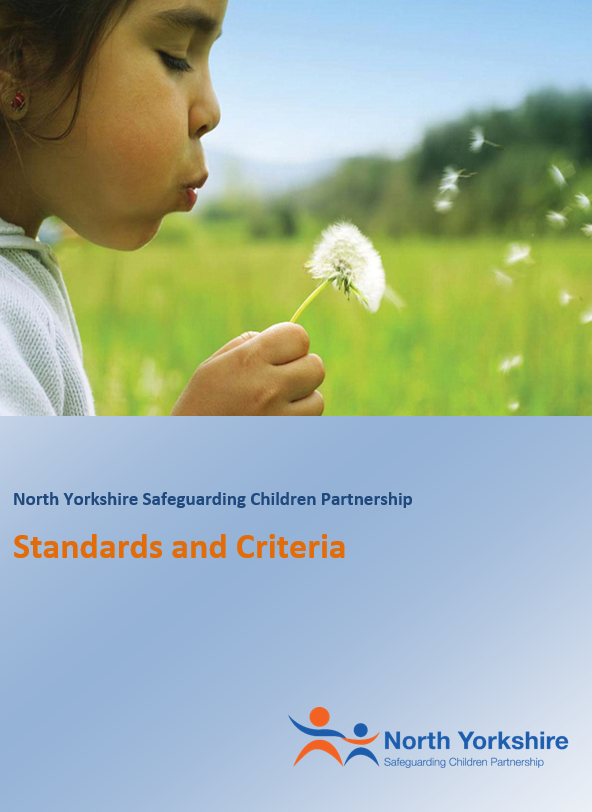 North Yorkshire Safeguarding Children PartnershipStandards & CriteriaContentsIntroductionStandards and criteria are relevant to quality assurance. They are also of use to practitioners working with children and their families as a framework. The standards reflect the requirements set out in Working Together to Safeguard Children (2018) and will change over time.Key terminologyStrategy Discussions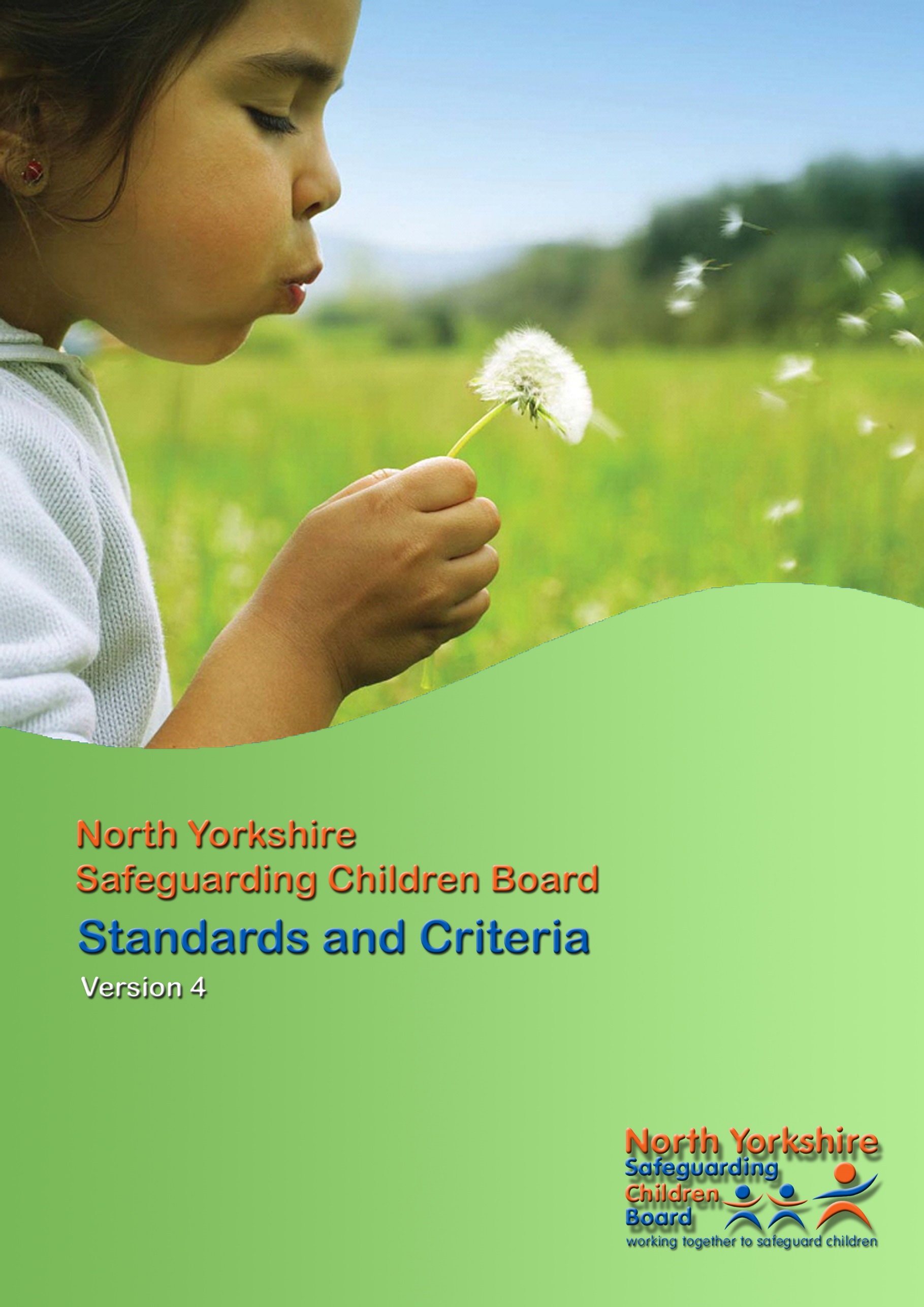 Child Protection ConferencesReports to Child Protection ConferencesChild Protection Conference Documents/MinutesChild Protection Plans Core GroupChild and Family Plan Meetings (Child in Need Meetings) Assessment StandardsSerious Incident Notification Involving ChildrenPrivate FosteringTitleStandards and Criteria Version4.6Date13 July 2021Edited ByHaydn Rees Jones, NYSCP Policy & Development OfficerDave Taylor, IRO ManagerDanielle Johnson, Head of Safeguarding Update and Approval ProcessUpdate and Approval ProcessUpdate and Approval ProcessUpdate and Approval ProcessVersionGroup/PersonDateComments4.0NYSCP Executive02/11/2016Approved by Executive4.1Learning and Improvement SubgroupJan 2017Approved4.2Learning and Improvement SubgroupJuly 2018Learning and Improvement Subgroup4.3NYSCP Policy & Development OfficerJanuary 2020Minor amendments made to reflect Board to Partnership transition4.4IRO Manager and NYSCP Policy and Development OfficerMarch 2021Minor changes to reflect changes in working during Covid-19 Pandemic4.5Head of SafeguardingMay 2021Amendments to assessment section4.6Head of SafeguardingJuly 2021Minor amendments to terminology, updated Serious Incident NotificationIssue DateJuly 2021Next Review DateJuly 2023Reviewing OfficerNYSCP Policy and Development OfficerTerminologyDefinitionStandardA “broad objective” describing the quality of service expected or aspired to. Performance can be assessed against this levelCriteriaA way to demonstrate compliance with the standardICPCInitial Child Protection ConferenceRCPCReview Child Protection ConferenceTCPCTransfer Child Protection ConferenceCINChild in NeedCSCChildren’s Social CareCFSChildren and Families ServiceCPPChild Protection PlanIROIndependent Reviewing OfﬁcerNYASNorth Yorkshire Advocacy serviceABEAchieving Best EvidenceStrategy discussions are multi-agency meetings called by Children’s Social Care (CSC) to plan an effective course of action for a child where there are child protection concerns.Strategy discussions are multi-agency meetings called by Children’s Social Care (CSC) to plan an effective course of action for a child where there are child protection concerns.StandardCriteria1Strategy discussions are convened whenever there is reasonable cause to suspect that a child is suffering, or is likely to suffer, signiﬁcant harm.The need for a strategy discussion will be identiﬁed:At any point there is a concern that a child is suffering or is likely to suffer significant harm, this may include but not be limited to:If there has been an incident and a child is open to support servicesThe point of referralDuring an assessmentDuring the inter-agency checks and information gathering stageIn line with best practice strategy discussions are more effective when carried out face to face or virtually, and should always be convened where possible.  However, this should not delay a strategy discussion taking place at the earliest opportunity, e.g. by conference call.2Membership is appropriate to the needs of the child or their situationConvened by Children’s Social Care (CSC)Essential attendance – The Local Authority social worker, their manager, health professionals and a Police representative should, as a minimum be involved in the strategy discussion.   However it is recognized that on occasion there may be a need for an urgent strategy discussion to take place which must at a minimum include CSC and the Police. This should only be in exceptional circumstance. CSC will invite all other agencies which hold or need to be given relevant information about the child – The professional or agency that made the referral, the child’s school or nursery and any other health services. 3Strategy discussions are held within agreed timescalesAfter agencies have taken whatever steps necessary to protect the child or young person, an immediate strategy discussion between Children’s Social Care, the Police, Health and other agencies as appropriate should take place within 3 working days.  Where there are immediate safeguarding concerns the strategy should be held within one working day. 4Strategy discussions will have an agenda, noting all requirements laid out in the NYSCP child protection proceduresShare relevant information and take appropriate action to obtain further information that is required.Consider whether a referral should be made to the Local Authority Designated Officer (LADO).  This should be within one working day.Decide whether a Section 47 enquiry should be undertaken. If agreed, then agree:What other actions may be needed to protect the child or provide interim services and supportThe need for medical treatment/examinationThe conduct and timing, if initiated of any criminal investigationThe scope of the enquiry, including siblings and other children at possible risk of harmName of social worker who will visit the child and a timescale for any visitsWhether an ABE interview will take place with the childHow the child’s wishes and feelings will be ascertainedWho other than the family should be interviewed, by whom, when and for what purposeWhat information may be shared, with whom and whenAny implication for disciplinary action, e.g. use of evidence statementAny legal actions requiredWhether an assessment should be initiated or continued if it has already begunHow the parents will be involvedSection 47 enquiries should be completed within 5 working days of the decision to initiate the enquiry.5Strategy discussions will formulate SMART actions and outcomesAction will include timescales, agency and individual responsibility for each agreed action, including the timing of police investigations and relevant methods of evidence gatheringThe mechanism and date for reviewing the completion of agreed actions (i.e. further strategy meetings in complex cases).6The outcome of the Section 47 enquiry will be shared with the relevant multi-agency professionals including members of the strategy discussion.Outcomes will be shared in a number of ways:Reconvene strategy discussions where:The circumstances are particularly complex or unknownEnquiries have been delayed Through an Initial Child Protection ConferenceBy phone/email where the above does not applyAny signiﬁcant change to the outcome of the Section 47 enquiry must be endorsed by the original strategy discussion members.Child Protection Conferences bring together family members (and the child where appropriate), supporters/advocates and those professionals most involved with the child and family to plan and review how best to reduce risk to an individual child.Child Protection Conferences bring together family members (and the child where appropriate), supporters/advocates and those professionals most involved with the child and family to plan and review how best to reduce risk to an individual child.StandardCriteria1Initial Child Protection Conference (ICPC) will be held whenever a child is likely to suffer signiﬁcant harm.ICPCs will be held where the concerns of Section 47 enquiries are substantiated and the child/young person is judged to be continuing risk of significant harm.Requests by involved professionals for a conference will normally be agreed.  If Children’s Social Care decides not to proceed with a child protection conference and other professionals don’t agree, they should speak to the team manager in the first instance to resolve the issue and follow the NYSCP Professional Resolutions Practice Guidance where necessary.2Conferences are convened within timescales.ICPC takes place within 15 working days of:Strategy discussion (where Section 47 enquiries initiated)Notification from another authority that a child has moved to North Yorkshire and the CSC Manager has agreed to accept the case from the other Local AuthorityWhere an Emergency Protection Order (EPO) is in place a strategy meeting will be convened to consider making Section 47 enquiries in order to establish the child’s safeguarding needs.  First Review Child Protection Conference (RCPC) takes place within three months of the ICPCFurther RCPCs are held at intervals of not more than six months (unless a pre-birth conference)3All Child Protection Conferences will be chaired by an Independent Reviewing Officer (IRO)IROs must be social work professionals with Social Work England registrationIROs should have management or supervisory experience within CSCThe IRO is independent of case managementAs far as possible the same IRO should chair all subsequent conferences for a child All cases progressing to an Initial Child Protection Conference will be referred for a Family Group ConferenceAll Child Protection Conferences held in North Yorkshire use the “Signs of Safety” approach which is intended to clearly identify risks and dangers to the child and to build safety for the child within their family and wider network.4Membership of conferences is appropriate to the child’s caseConferences are requested by a Children’s Social Care Team ManagerRequests by involved professionals for a conference will normally be agreed with the Children’s Social Care Team ManagerArrangements for conferences will be planned to ensure maximum participation from key attendees which should include family membersProfessionals should have sufficient professional expertise and/or knowledge of the child/family to provide a report to the meeting and to contribute effectively the discussionProfessionals who cannot attend should submit a written report and arrange a well-briefed agency representative to attend and speak to the reportA professional observer must have agreement of the IRO and the child/parents or carerCSC will support alternative arrangements for child care to support parents/carers in their attendance wherever possible.5Conferences will be quorateAs a minimum attendance there should be CSC and at least two other professional groups or agencies that have direct contact with the childExceptionally the IRO can decide to proceed with an inquorate conference, creating an interim protection plan and setting another early conference date – this should be noted in the conference minutes6Parents will be involved in the conference processThe Social Worker should ensure parents/family have sufficient information and support to make a meaningful contribution to the meeting.  Professionals are expected to share their report with parents before the conference (see standard 9 for timescales)Written information about the conference system and the complaints procedure will be supplied to parents in advance of the  meetingParents may bring a supporter or solicitor to the conferenceAll equality issues will be taken into accountThe IRO will meet the parents before the Conference to confirm the above7Involvement of family members in the conference processThe chair will meet with the child and parents in advance of the meeting to ensure they understand the purpose and the process and to ensure that arrangements are appropriate to help them fully participate in the meetingExplicit consideration should be given to the potential for conflict between family members and the need for children and adults to speak without other family members presentRepresentation for an exclusion must be made to the IRO in advance of the meetingExclusion should be for a minimum durationIf excluded for the whole meeting, the IRO must write to the parent and explain how they can have their views heard, how they will be told the outcome and about the Complaints ProcedureThe IRO will provide edited minutes for the excluded parent8Children may be involved in the conference processThe child must be given opportunity to contribute to the Conference, subject to their age and understanding – this may involve attendanceThe Social Worker should ensure that children have sufficient information and opportunity to make a meaningful contributionWritten information about the conference/NYAS and complaints procedure will be provided for the family.  All children over 11 will be referred to NYAS who will make contact with the young person and support them where appropriate.Children who attend may bring a supporter or an advocate to the conferenceAll equality issues will be taken into accountThe IRO will decide the nature and extent of the participation of a childThe IRO will meet the child if they attend before the conference to confirm the aboveIf the child does not attend, the Social Worker or the child’s representative will convey the child’s wishes.9Agencies will all provide written reports to the conferenceAll reports should be made available to the Chair two working days before the ICPC and five working days before a RCPC.All reports should be shared by the authors (or a representative) with parents (and child if appropriate) at least two working days before the ICPC and five working days before an RCPC.All reports should comply with the standards for NYSCP reports to child protection conferences.Reports from the Social Worker should be written in line with the template on the Children’s Social Care case management system.10All conferences within North Yorkshire will follow a set formatAll Conferences will follow either an ICPC or RCPC agenda, which will be available in written form at the meeting.  This will ensure that the conference elicits:Reasons why the conference is being convenedSummary of the incident(s) of concernThe strengths of the family and wider network through which safety for the child may be maintained or established All available evidence obtained through Section 47 enquiries and assessmentWritten contributions from agencies and family membersThe views of all agencies represented at the conferenceThe views expressed by family membersChild Protection Conferences are held in a Signs of Safety, Strengthening Families format.  This is intended to bring young people and their families to the heart of discussions regarding plans for the safety and welfare of children and young people.Family members should be fully involved in the conference process wherever possible.The professional members of the meeting will decide if the child should be subject to a Child Protection Plan having taken into account the views of other professionals.  However, the chairperson is authorised to override the decision if they feel it is inappropriate or unsafe.  In these circumstances an RCPC will be arranged to take place as soon as possible to review the decision.11Outline Child Protection Plans are made when thresholds for concern for a child are metThe Conference minutes will record clearly the dissent to any decision and the reasons why.12Where a Child Protection Plan (CPP) is decided onA Social Worker will be allocated for each child with a CPP.The Conference will identify a multi-agency core group to develop and deliver the CPP.The IRO (in consultation) will determine the category or abuse or neglect that best reflects the concern for the childThe category used should reflect the primary concern – either sexual, physical, neglect or emotional abuseExceptionally more than one category may be used – these will be audited by the IRO Manager(s)13Where a Child Protection Plan is not made, plans to support the child must be considered by the conferenceThe Assessment will be continued after the conference (with appropriate consents in place)The need for a Child and Family Plan must be considered and if agreed, the IRO will set the date of the Children and Family Plan Meeting and outline a Children and Family plan with conference members to hold until this time14Administrative and complaint arrangements for Child Protection Conferences will be clearThe outline plan, signed by the IRO, with the decision letter should be sent to parents/child/agencies within one working day of the ConferenceConference minutes will be sent out within 15 working days of the conferenceThe minutes are confidential and require consent of the IRO or the IRO Manager to be passed to third partiesThe Professional Resolutions Practice Guidance will be followed where there are any professional disagreements15Pre-Birth Child Protection Conferences will consider unborn childrenMust be held within 15 days of a strategy meeting decision that an unborn child is at riskMidwifery Services must be represented in the meetingThe Social Work report must include the pre-birth assessment with conclusions and actions for the future (guidance in respect of pre-birth assessments can be found on the NYSCP website)A CPP will be made where there is risk of significant harmThe CPP will set out actions to be taken immediately after the baby’s birth with any intention to seek a Court Order as part of the planAn RCPC will be held within one month of the child’s birth or within three months of the date of the Pre-Birth Conference, whichever is sooner16Transfer Child Protection Conferences (TCPC) The TCPC will be held within 15 working days of being notified of the move and accepted by the CSC Team ManagerThe Social Worker from the originating authority, with significant contributions to the CPP, will be invited to the TCPCReceiving agencies must ensure they have obtained relevant information from their counterparts in the originating authoritiesOnly after the TCPC has been held may the original local authority discontinue its child protection planFor transfer out Child Protection Conferences, NYCC may only end the Child Protection Plan when the receiving Local Authority has held a Transfer Child Protection Conference in their area.StandardCriteria1All reports by professionals will be submitted to the IRO Team in line with agreed timescalesReports should be made available to the IRO at least two working days before an ICPC and five working days before an RCPCReports are required whether or not the professional is able to attend the conference.2All professional reports will be shared with the parents or carers (and the child if appropriate)All reports should be shared by the authors (or a representative) with parents (and child if appropriate) at least two working days before the ICPC and five working days before an RCPC.3Reports from professionals, where possible, will be written to a standard format, a form to support this is available on the NYSCP websiteIn North Yorkshire, reports for Child Protection Conferences use the ‘Signs of Safety’ format.  Report to conference will include:Name, job title, work place base and contact detailsDate of reportDate shared with family and if not shared with the family, the reasons for thisDetails of children/young people, including ethnicity and first languageDetails of the family, relationship, ethnicity, first language and parental responsibility What has changed since the time of the previous Child Protection Conference with regard to the risks to the safety and welfare of this child/these children?What is going well with regard to achieving the goals for safety set out in the child protection plan?What concerns with regard to significant harm remain?What else needs to happen to reduce the risk of significant harm to this child/these children?The Social Worker’s report should where appropriate include the initial family network (safety planning) plan that has been developed with the family.Reports should take into account the following:What is working well with regards to the child(ren)’s family and environmental factors?What is currently working well in the care and circumstances of the child (ren)?What are you most worried may happen to the child (ren) in the future if there is no change in their care or circumstances?What needs to happen for the child (ren) to ensure the child does not suffer significant harm?What could your agency do to help to build safety for the child (ren)?What has the child (ren) said to you or your agency about their experience? What has been the impact on the child (ren)?What do they want to change?What are the parent’s or carers saying to you or your agency about the concerns that have been raised? 4Reports and other documents will be securely transmittedAll professionals should comply with their agency policies for the secure transmission of data – whether written or electronic.5Reports will be presented in a format understood by the parents and where applicable, the childReports will be translated into different languages where English is not the parent’s or child’s first language.Agencies are responsible for translation of reports into different formats.  This should be completed in line with the individual agency’s communication policy.Any difficulties in the formatting of reports should be reported to the IRO at the time.  Where difficulties remain, the NYSCP Professional Resolutions Practice Guidance should be followed.6Reports from the Social Worker Reports should be written in line with the template on the CSC case management system.Outline Child Protection Plans and Conference minutes will be sent to all families and professionals.Outline Child Protection Plans and Conference minutes will be sent to all families and professionals.StandardCriteria1A chair’s letter will be sent following each conference to outline the decisions that were made.The chair’s letter will be:Sent to all those invited to the child protection conference including parents, carers, children where applicable and professionalsSent within one working day of the conferenceSent by first class post unless another option is requested by the family/agencyThe chair’s letter will include the outcome of the Conference, and if agreed the:Outline Child Protection PlanDate and time of the Core GroupDate and time of any RCPCOutline Children and Family Plan – where CPP not made2Conference records will be distributed by the IRO Team in line with agreed timescalesThe conference records will be:Sent to parents, carers where applicable, children where appropriate and professionalsSent within 15 working days of the conferenceSent by first class post (unless another option is requested by the family/agency)Presented in a format understood by the parents, and where applicable the child3Conference Records will follow a templateConference record will set out the following:Attendance and apologiesInformation, e.g. address and family structureReason for the conference (to include concerns for the child)Outcome of the Section 47 investigation/assessment or outcomes of previous conferencesAdditional information from the children and their family and any agency representativeSummary of discussion – includes parent’s and carer’s views, children’s views, wider family network (if applicable) and comments from all participantsChairperson’s summary (analysis includes risk and protective factors)Discussion and analysisDecision made – including any dissent to these decisions and the category of risk if a CPP is madeThe Child Protection Plan or Child and Family Plan Any dissent should be clearly recorded with reasonsThe record will be signed and dated by the Chairperson as a true record of the meeting.4Amendments may be made to the minutesParents and agencies should contact the IRO team within ten working days of receipt of the minutes where there are inaccuracies.The Chairperson may decide to make amendments at this time and will contact the family and agencies with a letter to this effect within fifteen working days of the minutes being sent out.The Chairperson may decide to hold the comments to the time of the next RCPC where they will be recorded at the start of the meeting.Disagreement with the decision of the Chairperson should be taken through the NYSCP Professional Resolutions Practice.5The Conference minutes are confidential.The Conference minutes are confidential and should not be passed by professionals to third parties without consent of the Chairperson.Minutes should be stored securely by agencies in line with individual policies.Outline how agencies, professionals and families should work together to ensure that an individual child will be safeguarded from harm in the future.Outline how agencies, professionals and families should work together to ensure that an individual child will be safeguarded from harm in the future.StandardCriteria1Outline Child Protection Plans are made when thresholds of concern for a child are metThreshold for making a CPP:The child can be shown to have suffered ill-treatment or impairment of health or development as a result of physical, emotional or sexual abuse or neglect, professional judgment is that further ill-treatment or impairment are likely, orProfessional judgment, substantiated by the findings of enquiries in this individual case or by research evidence, is that the child is likely to suffer ill-treatment or impairment of health or development as a result of physical, emotional or sexual abuse or neglectWhere consensus cannot be reached the Chair will decide, giving the reasons for the decision.2CPPs outline the concerns for the childCPP to state which category of abuse or neglect is appropriate (in most cases only one category should be used).3CPP states who will be involved in the plan and howIdentify the lead Social WorkerIdentify members of a Core Group of professionals and family members who will develop and implement the CPPEstablish how the child, their parents and wider family members should be involved in the on-going assessment, planning and implementation process and the support, advice and advocacy available to themPlans to be signed by all agencies represented at the core group, the parents and where appropriate, the child4The CPP will outline visits that should be made to see the childThe lead Social Worker will visit the child at least every two weeks (in line with the CSC practice guidance)Professionals will visit the child in accordance with their agency child protection policy and the Child Protection PlanAny decisions to make unannounced visits should be clearly recorded in the plan5CPP outlines the assessment requiredOutline what further action is required to complete assessmentState what other specialist assessments of the child and family are required6CPP outlines outcomes (“safety goals”) for the child clearlyIdentify the outcomes that should be achieved,The ways in which the child is to be protectedIdentify what is working well (strengths)Identify what needs to change in order to achieve the planned outcomes7CPP states what actions are required to achieve the outcomes (safety goals)Clarify who will have responsibility for what actions – including actions by family membersSpecify timescales for each actionOutlines ways of monitoring and evaluating progress against the planned outcomes set out in the plan8A contingency plan is madeA plan must include a contingency which identifies what actions should be taken if it has not been possible to achieve agreed objectives and actions within agreed timeframes or circumstances change.9Failure to comply with the Child Protection Plan or the risk substantially changesIn these circumstances Children’s Social Care should take any action necessary to safeguard the welfare of the child and a Review Child Protection Conference will be convened as soon as possible.10CPP Contains review datesThe date of the first Child Protection Review Conference is set and under what circumstances it might be necessary to convene the conference before that dateThe date of the first Core Group is set.11Ending a Child Protection PlanThe majority of child protection plans should only be ended at a Review Child Protection Conference.  Child Protection Plans should only be ended in the following circumstances:It is judged that the child is no longer continuing to, or is likely to, suffer significant harm and therefore no longer requires safeguarding by means of a child protection plan; The child and family have moved permanently to another local authority area. In such cases, the receiving local authority should convene a child protection conference within 15 working days of being notified of the move. Only after this event may the original local authority discontinue its child protection plan; or The child has reached 18 years of age (to end the child protection plan, the local authority should have a review around the child's birthday and this should be planned in advance), has died or has permanently left the United Kingdom12Ending a Child Protection Plan by LetterWhen it is known at the time of an ICPC that circumstances that would adequately safeguard the child are shortly to come in to being (such that, had they been in place at the time of the ICPC a Child Protection Plan would not be necessary) it should be open to the Chair of the Conference to propose that, if the anticipated safeguarding arrangements come in to place before the time of the RCPC, the Chair, following consultation with the SW, will end the Child Protection Plan by letter. There should be unanimous agreement of the professionals in the ICPC with the proposed course of actionThe chair and agency reps must record in detail at the ICPC exactly what the circumstances of the child should be before the plan can be ended by letter. The detail must be recorded in the Child Protection Conference record.When the SW notifies the Chair that the agreed arrangements are in place for the child, the Chair must be satisfied that the arrangements conform in full to those agreed at the ICPC before the plan is ended.The Chair’s letter (that proposes the end the Child Protection Plan) should offer a 10 day period of notice before the plan is ended for agencies to respond if they are no longer in agreement and feel that the RCPC should be held.Where this is agreed at an ICPC, a copy of the conference record should be emailed to the IRO Managers for audit.A copy of the Chair’s letter ending a Child Protection Plan should be emailed to the IRO Managers for auditSafeguarding Business Support staff should ensure that, when these arrangements have been made, this should be clearly indicated against the ICPC within Child Protection Conference monitoring arrangements13Ending the Child Protection Plan when a child/young becomes looked after Only in exceptional circumstances should a child/young person be subject to a Child Protection Plan and be looked after. If a child/young person is subject to a Child Protection Plan and becomes looked after the IRO should immediately review the file and have a discussion with the team manager A decision should be made between the IRO and team manager as to whether it is appropriate to end the Child Protection Plan. Where it is agreed the Child Protection Plan should end this should be done by letter within 10 working days. The Core Group is responsible for developing the Child Protection Plans as a detailed working tool, and implementing it, within the Outline Plan agreed at the Initial Child Protection Conference.The Core Group is responsible for developing the Child Protection Plans as a detailed working tool, and implementing it, within the Outline Plan agreed at the Initial Child Protection Conference.StandardCriteria10Membership should be appropriate to the needs of the child and should be decided at the ICPCChaired by a Children’s Social Care representative.Attendees include:The lead Social WorkerThe child (if appropriate)Family MembersProfessionals who have direct contact with the familySpecialists invited to provide advice or consultation11Core Groups are held within agreed timescalesThe Core Group should meet within 10 days of the Initial Child Protection ConferenceThereafter meet sufficiently regular to achieve the objectives set out in the plan at a minimum of once every six weeks.12The Core Group should address the areas of significant concern identified within the Outline Child Protection Plan and produce specific objectives that achieve lasting changeThe Core Group develop, manage and monitor the progress of the plan against the specified objectives.Core Groups should be informed when any new information is received for the child or for a member of their family.  In some cases a new referral may require the Core Group to reconvene to consider the information or the child’s next conference to be brought forward.13AccountabilityAgencies should be accountable for the decisions, recommendations and plans made at conferencesAll agencies should comply with the NYSCP standards relating to Child Protection Conferences and ReviewsThere should be written notes of the Core Group meeting, to include decision, agreed actions and refinements to the Child protection PlanThe notes are to be distributed to Core Group members, relevant family members and the Chair of the ConferenceAll information relating to the child/young person should be recorded in the case file on the case management systems of the relevant agenciesWhere agency representatives, either in the Initial Conference, Core Group or Review Conference agree tasks, the respective agency is responsible for ensuring that the action is carried out within the timescales agreedIssues arising from an agency’s inability to complete an agreed task should be notified to the lead Social WorkerAny professional disagreement should follow the NYSCP Professional Resolutions Practice Guidance and this should be monitoredA Child in Need (CIN) is deﬁned in Section 17, Children Act 1989 where: The child is unlikely to achieve or maintain a reasonable standard of health or development without the provision of services by the Local Authority, orTheir health or development is likely to be significantly impaired, or further impaired, without the provision of such services, orThey are disabledChild in Need Meetings in North Yorkshire are referred to as Child and Family Plan MeetingsA Child in Need (CIN) is deﬁned in Section 17, Children Act 1989 where: The child is unlikely to achieve or maintain a reasonable standard of health or development without the provision of services by the Local Authority, orTheir health or development is likely to be significantly impaired, or further impaired, without the provision of such services, orThey are disabledChild in Need Meetings in North Yorkshire are referred to as Child and Family Plan MeetingsStandardCriteria1Child and Family Plan meetings are convened for all children and young people who meet the threshold of a CIN.The definition of a CIN (Section 17, Children Act 1989) is applied.If a Child Protection Conference does not make a Child Protection Plan for a child it will consider the formulation of a Child and Family Plan that addresses the areas of concern and set a date for a Child and Family Plan Meeting where the plan will be developed with appropriate consents.2Child and Family Plan meetings are held within agreed timescalesThe manager will review the case by day 10 and make a decision as to whether there needs to be a multi-agency Child and Family Plan meeting The Child and Family Plan meeting will take place by day 20 The draft Child and Family Plan is contained within the assessment and will be formed by day 20. Where a strategy discussion decides that the child is a Child In Need then the Child and Family Plan Meeting will take place within 10 working days of the strategy discussion.Where the outcome of an s47 Enquiry is that the child is in need of support and not at risk of on-going harm then the first Child and Family Plan Meeting will take place within 10 working days of from the end date of the s47.The Child and Family Plan meeting should be held within 28 days from the date of the ICPC where a CPP was not made or the RCPC where the CPP was endedSubsequent Child and Family Plan Meetings will take place every four to six weeks and no less frequently that once every six weeks.3Membership is appropriate to the needs of the child and their situation.Child and Family Plan Meetings are:Convened by Children’s Social CareAttended by all agencies which have direct and relevant involvement with the child and family (e.g. schools, Children’s Social Care and health services)Those who hold relevant information that can be shared in the meetingThe child and their family4Involvement of the child and the familyChildren and families should be prepared for attendance at meetings (unless the young person objects to parental involvement)Where children and/or parents do not wish to attend, efforts should be made to ascertain their wishes and represent these at the meetingIn all circumstances the views of all children should be ascertained using whatever medium is appropriate5Child and Family Plan meetings will address key issues for the child or young person.The Assessment will be available to the Child and Family Plan meeting with copies distributed to appropriate members of the family and all involved professionalsThe Chair will facilitate a clear analysis of the needs, difficulties and concerns that have led to the need for a Child and Family Plan meeting6Outcomes of Child and Family Plan meetings are clear and developed by those attendingDevelopment of a Child and Family Plan that addresses the needs, difficulties and concerns in relation to the childThe plan will include:Clear bottom lines and contingencies What needs to happen and clear timescales Identify the objectives The plan rules Timeline How the plan will be reviewed Identify and engage the network around the child/young person to provide support and ensure the safety plan remains in placePartner agencies involved in the plan7Clear recording of Child and Family Plan Meetings and PlansThe Plan will be recorded on the CSC computer systemThe record of the Child and Family Plan Meeting and copies of the Child and Family Plan will be sent to the parents, carers and the child (where appropriate) and all involved professionals within 5 working days of the meeting All plans will be provided in an accessible format8There is clear resolution when the plan cannot be progressed or outcomes achieved for the child.If the plan is not progressed or has failed to meet the child’s needs, the chair of the meeting must be informed and a decision taken whether to reconvene the meeting before the planned review date.Assessments are undertaken by Children’s Social Care to identify the needs of individual children to determine what services to provide and action to take.Assessments are undertaken by Children’s Social Care to identify the needs of individual children to determine what services to provide and action to take.StandardCriteria1Assessments will follow the Children and Families ProceduresThe assessment process must begin immediately with a focus on: Information gathering, including what are we worried about and what’s working wellThe assessment will include and consider the family history Family tree/genogram/networkAnalysis - danger statement and safety goals – or signs of something, critical worries, success goal.Judgement – of risk and existing safetyActions and behaviours moving forwards/desired outcomes with clear timescales, trajectory time line and plan.While the assessment timescale is up to 45 days it not expected to take that significant length of time. We need to work in a timely manner that recognises the impact on the family.There will be a clear rationale on the case file by the manager as to what information/work needs to be done to complete the assessment and a clear deadline. The manager will review the case by day 10. There will be a clear decision as to whether a multi-agency meeting to discuss the child and family plan is required. If this is needed the meeting will be held by day 20.Assessments will be authorised by the relevant Children’s Social Care Manager or Practice Supervisor.The Team Manager will record any reasons for delays to assessment and/or key decision-making and the family will be advised in writing.2A qualified Social Worker will take lead responsibility for the completion of an assessmentA qualified Social Worker will coordinate the completion of an assessment and will incorporate work undertaken by other professionals, such as a Student Social Worker or Children and Families Worker.3Each assessment will be discussed with the family, with a realistic work plan and within time scalesParents, carers, children and young people will receive written information before the assessment informing them about:The Assessment process including the One Minute Guide to assessments.The process for making a complaint, commendation or commentTheir Social Care Records, andExpectation to ask about the family & network from the first visit and to be included from the first visitConsent to gather and share information with other agencies.Once consent obtained (where required) information to be gathered from appropriate agencies prior to the 10 day review, wherever possible.With agreement from the family, a Family Network Meeting will be held as soon as possible to support the family and in order for a plan to be made in respect of the assessment.4Children and families communication needs will be addressedWe will ask and discuss with families how they would wish to communicate including the preferred language of the family:Leaflets and reports will be translated as appropriateTranslators will be used, not friends or family membersUse of advocates to enable communication, i.e. disabled children/parentUse of other communication tools for those with reading or writing difficulties.5Children and young people will participate in their assessmentAll children will be seen in their home situation, seen alone and the purpose of the assessment explained to themSocial Workers will observe and use a wide range of tools to understand the child’s lived experiences and their wishes and feelings. This will include working with the child or young person and where appropriate, seeing the child on their ownChildren’s views will be recorded clearly in each assessment. Children will be focused upon as individuals as well as in their identified family position.Use of advocates can be offered by the family, this may well be a friend, family member, naturally connect community member, or from a professional advocacy provision.6Parents will participate in the child’s AssessmentParents/Carers’ views will be recorded using their words Use of advocates can be offered by the family, this may well be a friend, family member, naturally connect community member, or from a professional advocacy provision.Family networks will be explored and encouraged from the start of social care involvement to help develop understanding and capture the views of the family and to support. A family tree/ cultural genogram/network map will be completed as soon as possible as part of the assessment, but always by day 10.7Information gathered will be relevant, proportionate and factualAssessments will be undertaken for all children referred to Children’s Social Care for a serviceAssessments will be authorised by the relevant Children’s Social Care ManagerConsent, where required, will be sought at the outset to gather information from other relevant agencies and this will be included within the assessment.Information from agencies will be gathered in a timely way and be specific in relation to the child and their family.A multi-agency meeting regarding the child and family plan will be held by day 20.8Analysis of information will be structured and judgments will be informed by a professional knowledge baseThe Children and Families assessment process uses the ‘Signs of Safety’ format to analyse the information gathered during the assessment process. The information will be written using the assessment tool including, family network, genogram, family tree, What’s Working Well, What are We Worried About, Harm, Danger Statements, Safety Goals and Scaling Questions. Conclusions will be drawn from the summaries as defined above with clear Bottom Lines in respect of matters that cannot be compromised on in relation to the safety of the child.Decisions and recommendations will be informed by a professional knowledge base and referenced.Safety plans should always be created together with the parents, carers, child and key members of the support network.There will be a clear Trajectory & Timeline of what needs to be achieved and when. 9Feedback will be given to those involved in the processFamilies will be involved in creating the family led, agency involved plan and therefore their input into the assessment needs to be clear.Parents/Carers and the child/young person will receive feedback verbally and also in writing including a copy of the assessment.The comments of parent(s) and the child/young person will be recorded.Mind of My Own will be offered as well as the parental feedback questionnaireAgencies and individuals involved in the Assessment will receive the summary information about the Plan, if one is made. Trajectory and Timelines will be aspirational and illustrated to closure of the service involvement.10Recommendations from Assessment will be outcome focusedStrengths and risks identified.Define what needs to happen to achieve desired outcomes, by when and whom.StandardCriteria1Serious Incident A child has died (including cases of suspected suicide), and abuse or neglect is known or suspectedA child has been “seriously harmed” and abuse or neglect is known or suspectedA looked after child has died (including cases where abuse or neglect is not known or suspected); or A child in a regulated setting or service has died (including cases where abuse or neglect is not known or suspected)2Where a child has died and it is believed that the case meets the criteria for a ‘Serious Incident NotificationA Head of Service will:Inform the Assistant Director and Director of Children’s Services.Inform the NYSCP Partnership Manager and Notify Ofsted within 5 working days of becoming aware that the incident occurred. Contact to Ofsted should be made via the online form. Ensure the Notification is uploaded onto LCS and this is sent to the Director of Children’s Services and NYSCP.  3Where a child has been seriously harmed“Seriously harmed” in the context of the above includes, but is not limited to, cases where the child has sustained, as a result of abuse or neglect, any or all of the following:A potentially life-threatening injurySerious and/or likely long-term impairment of physical or mental health or physical, intellectual, emotional, social or behavioural developmentThis definition is not exhaustive. In addition, even if a child recovers, this does not mean that serious harm cannot have occurred.4 Decision to undertake a rapid review/local child safeguarding practice review.The review will be considered by the NYSCP Safeguarding Practice Review Group (SPRG). The review will then propose a way forward for the three strategic partners to sign off and will communicate with the National Panel as appropriate.StandardCriteria1.Notification to the Customer Service Centre of proposed arrangement by parent/carerChild looked after by someone other than a’ close relative’ for more than 28 daysA close relative is defined as:a grandparent,a brother or sister,an aunt or an uncle, ora step-parent.Carer who is proposing to look after someone else’s child who is not a close relativeA written notification should be made to the Customer Contact Centre Screening Team at least 6 weeks before the arrangement is due to begin2.Notification to the Customer Service Centre of existing arrangement or emergency arrangementChild looked after by someone other than a close relative for more than 28 daysCarer who is looking after someone else’s child who is not a close relativeThe parents/carer should notify the Customer Contact Centre Screening Team within 48 hours.3.Notification to the Customer Service Centre by professionalsProfessionals should encourage the child’s parent or carers to notify Children’s Social Care about planned or existing arrangementsProfessionals who come into contact with children, like teachers, health staff or Children’s Centre workers  -  must tell Children’s Social Care about all private fostering arrangements they are made aware of4.Private Fostering and Residential SettingsIf a child is intending to remain in a residential setting outside of term time for more than 14 days, this becomes a private fostering arrangementResidential settings must notify Children’s Social Care not less than 2 weeks before arrangements begin when it is known that a child will remain resident outside of term time for more than 14 days5.Assessment of arrangementsA social worker should visit within 7 working days to see:the child, the child’s parents (if possible), the carers, and other members of the carer’s householdAssessment will be made about the suitability of the arrangementsDBS checks on all members of the household aged 16 or over6.Private Fostering Arrangement SuitableA fostering Social Worker is allocated to support the carers and the parents and will maintain a case recordSocial Worker will visit the child every 6 weeks during the first year and then every 12 weeks thereafterSocial Worker’s role is to:promote the welfare of the child and to check that the arrangements are still suitableThe Social Worker should see the child alone on each visit and will write a record of each visitThe Social Worker should make sure the child’s racial, cultural, linguistic and religious needs are being met.7. Changes in CircumstancesThe carer or parent (person with parental responsibility) should notify Children’s Social Care immediately about any change in circumstances, including:if the child changes addresssomeone living in the household is convicted of an offenceor someone joins or leaves the householdThe social worker needs to make sure that the child continues to be looked after properlyCarers can be disqualified from privately fostering a child if:they have been convicted of any offence involving a childthey have had a child removed from their care by a court or local authoritythey have had their registration as a child-minder refused or cancelledthey have been prohibited from privately fostering a child or they have been disqualified from acting as a foster carer8. Private Fostering Arrangements are unsuitableChildren’s Social Care has a number of powers, in addition to their existing powers, to take action to safeguard and promote the child’s welfare. Action may need to be taken to secure the care and accommodation of the child. Action can include:Prohibiting someone from privately fostering childrenSetting limits to how private fosterers care for childrenSome people are not allowed to become private foster carers and Others can be prohibited if they are not seen as suitable carers.9.Impose Requirements or LimitationsChildren’s Social Care can impose requirements on private foster carers including limiting the number of children who can be privately fostered (this should not be more than 3) and on the standard of accommodationWhere a person is privately fostering, or proposes to foster privately, more than three children who are not siblings at any one time, then that person needs an exemption from the local authorityIf a private foster carer exceeds the usual fostering limit or, where exempted, privately fosters a child not named in the exemption and in so doing exceeds the usual fostering limit the private fosters shall be treated as running a children’s home10.Prohibition of arrangementsChildren’s Social Care has the power to prohibit a person from privately fostering wherethat person is not suitable, the accommodation is not suitable the child’s welfare would be harmed someone has been convicted for offences against children or the care of the child is unsatisfactoryAny prohibition must be made in writing, specifying the reasons and contain information about the person’s right of appeal and time in which to do soThe Local Authority may cancel a prohibition if they are satisfied that it is no longer justifiedThis enables the Local Authority to respond appropriately to matters raised during the process of conducting enquiries into:the capacity of the proposed or actual private foster carer to look after the childthe suitability of their household and premises; or to changes notified by that person11.Right of appealThe carer does have the right of appeal to the Family Proceedings Court within 14 days12.Death of a child who is privately fosteredWhere a person ceases to privately foster a child because of the death of the child, they must notify the Local Authority within 48 hoursThe Local Authority will ensure that the parent is notified as soon as possible of the death of the childThe local authority may need to assist the private foster carer with the formalities and in any event will need to consider the implications of what has happenedThe Local Authority must follow the Child Death procedures outlined within the North Yorkshire Safeguarding Children Partnership’s proceduresThe Local Authority should consider whether the case meets the criteria for a notifiable incident13.Notification of the End of a private fostering arrangementAny person who ceases to privately foster a child must notify the appropriate local authority within 48 hoursNotification must include:the name and address of the person into whose care the child was received, and that person’s relationship with the childThe requirement to notify the Local Authority of the cessation of the arrangement does not apply where the private foster carer intends to resume the private fostering arrangement after an interval of not more than 27 days unless:(a) they subsequently abandons their intention; or(b) the interval expires without his having given effect to his intention,In such circumstances the private foster carer must notify the local authority within 48 hours of abandoning their intention to continue the arrangement, or the expiry of the interval